江油市国家级电子商务进农村综合示范项目各级电商（物流）服务中心经纪人技能培训会课件江油市国家级电子商务进农村综合示范项目开发的云江商盟平台，云江商盟是为江油传统商贸企业提供统采统购、互采互购功能、便民服务等的平台，主要功能有用户管理、进销存管理、数据统计分析等功能。主要进行信息化改造的功能如下：商铺管理云江商盟为各企业提供个性化的线上商城开发，可根据自己的业务需要、产品需要自定义线上商城，包括外观、公司介绍、新闻资讯、荣誉资质、公司相册等内容。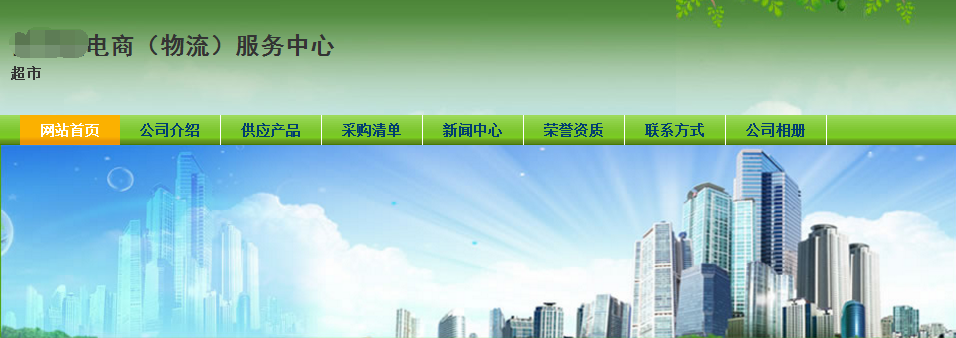 （平台前端页面显示）2、用户管理（1）云江商盟系统支持在系统内的各个企业之间进行站内联系，通过站内邮件、各个企业之间建立好友关系进行联系，促进各个商户之间形成固定的互采互购关系。（2）云江商盟系统植入了客服功能，在未建立固定的商业关系前，通过平台直接进行通讯，平台还设置了显示商户是否在线，以此判定得到的反馈时间。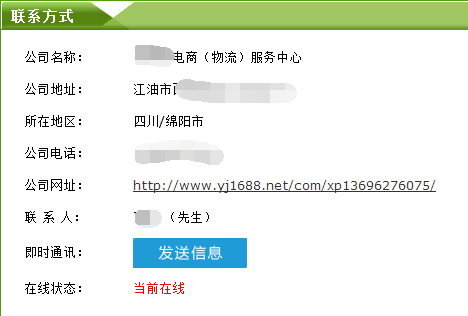 （平台前端显示）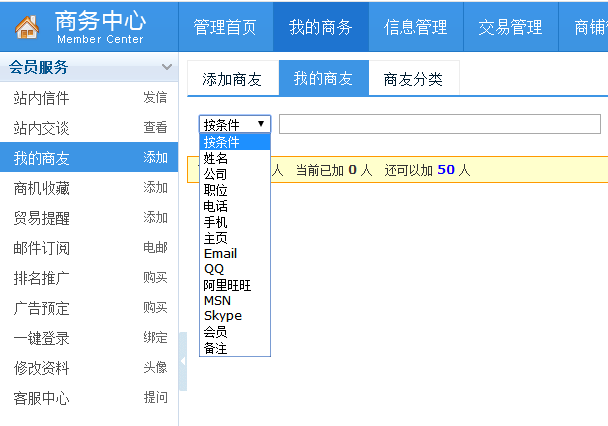 （平台后台页面）3、供采管理云江商盟平台为企业提供了供采管理功能，在平台内，企业可发布自己的供应商品、供应的服务与采购需求。其他商家在系统前端不仅可以看到该商家可供应的商品及服务，也能看到该商家的采购或招标等需求，如此，一方面，一次便可获得供应和采购两方面的信息，便能以此解决供应和采购两方面的需求；另一方面，完成交易后，系统也能自动结算出库存现有商品数量，为商家进一步的库存管理提供便利。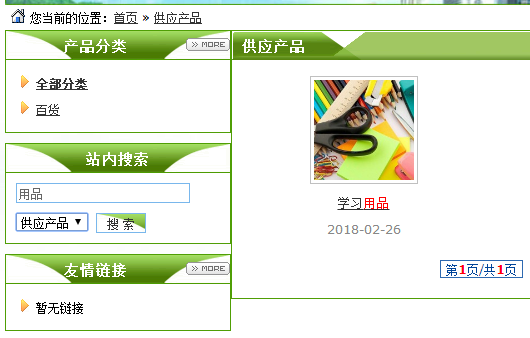 （平台前端供应产品显示）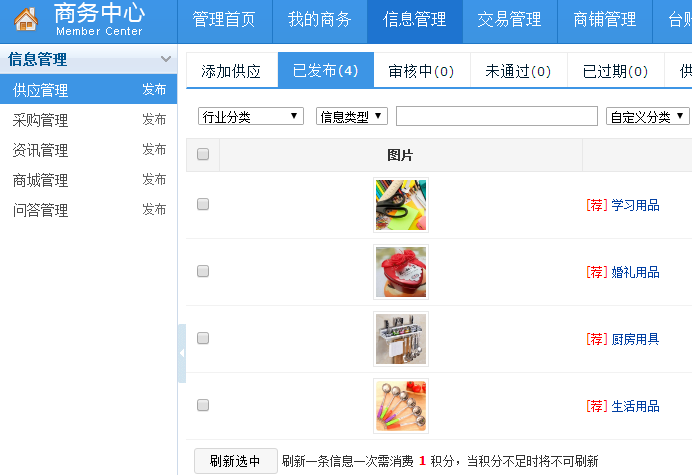 （平台后台发布产品供应页面）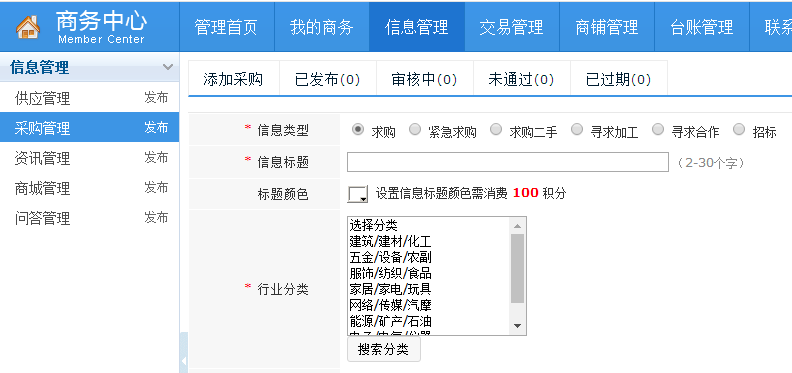 （后台发布采购需求页面）4、交易管理对于企业之间的统采统购、互采互购，云江商盟采用的是线上、线下同步交易的管理模式，线上交易渠道通过线上下单，线下发货的模式；线下也可到店进行统采统购、互采互购的交易，线上线下双渠道下单、发货、交易。线上下单的所有订单都按照当前状态统一归集、交易产生的资金流水、交易记录、快递状态都可在系统中统一查询、统计。线下的订单流水可录入到台账管理中进行统一的数据归集。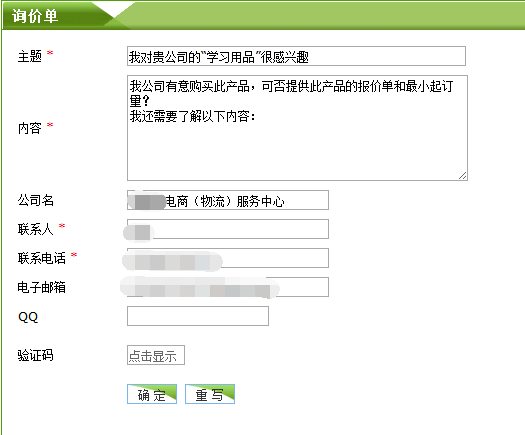 （平台前端询价单页面）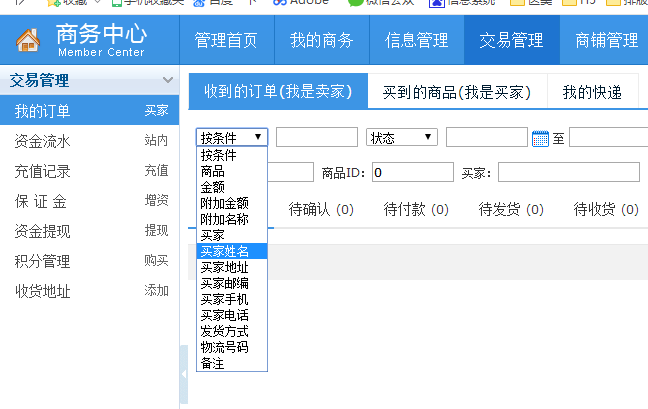 （平台后台交易管理页面）除了企业之间的统采统购、互采互购，在系统内，各个企业还可为市民提供代收代缴、网上代购、产品代销等功能。数据统计与分析云江商盟平台为各企业提供台账信息功能，不仅能记录线上发生的交易资金流水，也能录入线下发生的交易资金流水，线上线下进行统一的数据归集、报表统计。对企业整体的收入、支出、应收账款等资金情况有一个清晰明了的显示，为企业的资金管理提供了极大的便利，进一步提高企业的运营效率。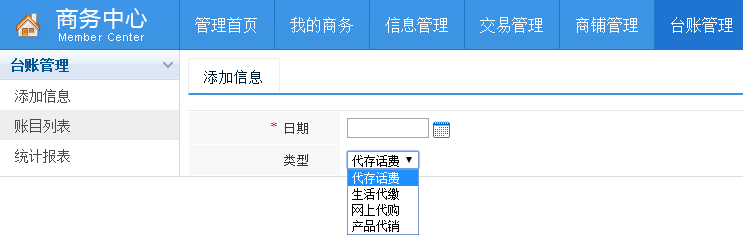 （平台后台台账管理页面）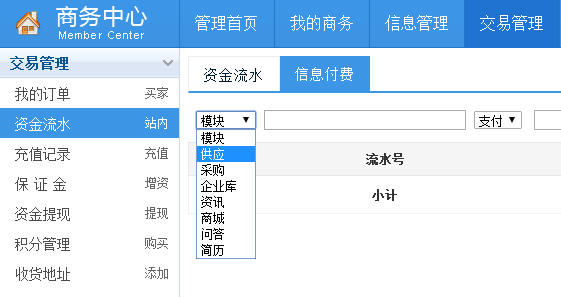 （平台后台资金流水页面）6、多个端口操作云江商盟不仅可在PC端上进行操作，手机端、手机微信端也可进行进入系统进行操作。兼顾了江油部分传统商贸企业的经营者对电脑操作不熟悉的问题，全面提升江油传统商贸企业的信息化改造进程。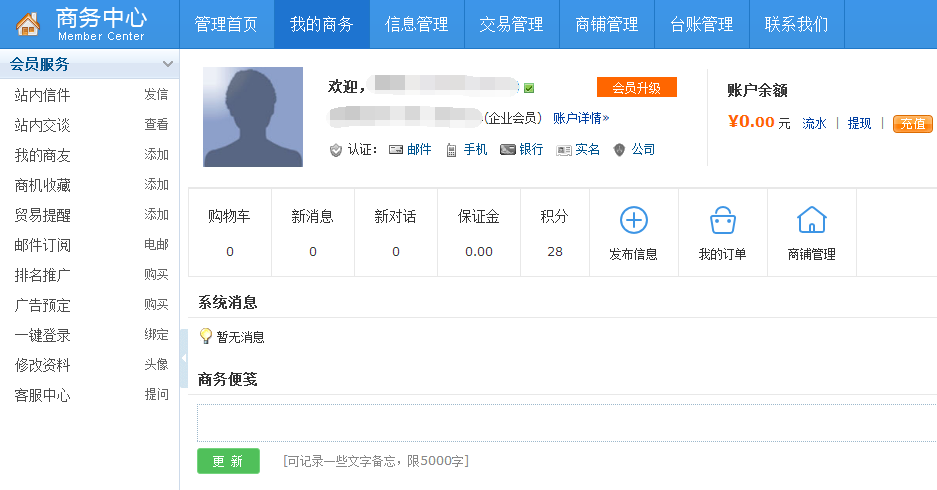 （电脑端平台后台页面）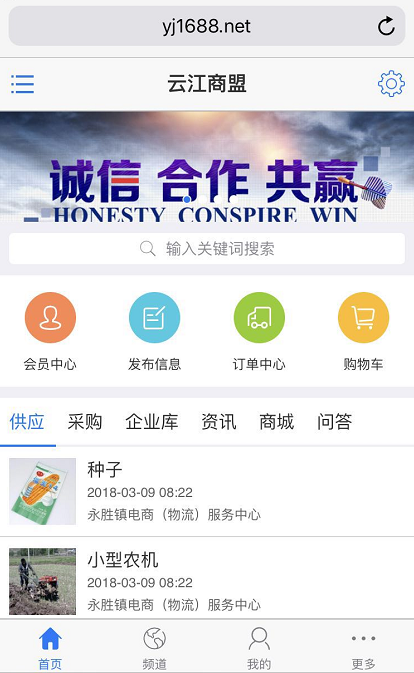 （平台手机端页面）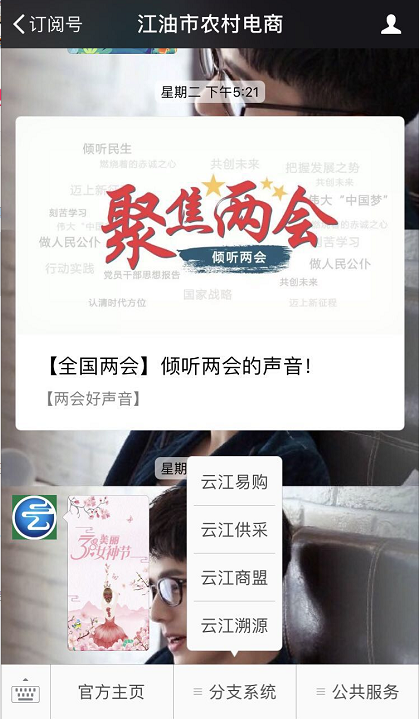 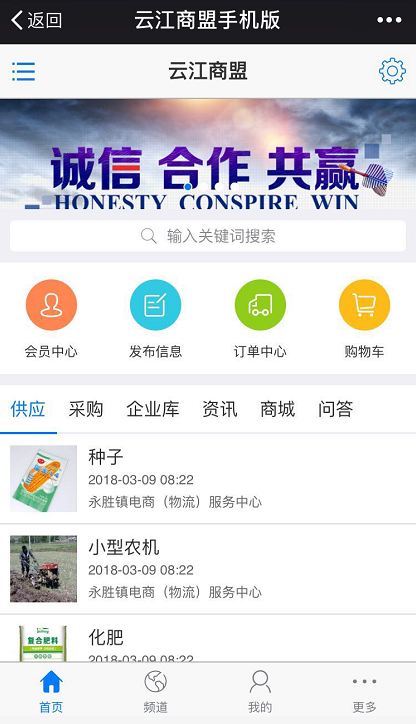 （平台手机微信端页面）